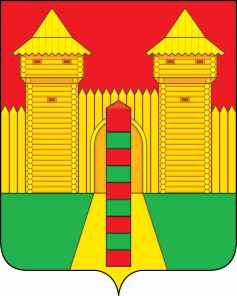 АДМИНИСТРАЦИЯ  МУНИЦИПАЛЬНОГО  ОБРАЗОВАНИЯ«ШУМЯЧСКИЙ  РАЙОН» СМОЛЕНСКОЙ  ОБЛАСТИРАСПОРЯЖЕНИЕот 28.08.2023г. № 229-р         п. ШумячиВ соответствии с Положением о Благодарственном письме Администрации  муниципального образования «Шумячский район» Смоленской области, утвержденным постановлением Администрации муниципального образования «Шумячский район» Смоленской области от 06.07.2010г. № 102 (в редакции постановления Администрации муниципального образования «Шумячский район» Смоленской области от 30.12.2010г. № 363, от 08.09.2022г. № 408), на основании ходатайства Отдела по образованию Администрации муниципального образования «Шумячский район» Смоленской области от 25.08.2023г. Наградить Благодарственным письмом Администрации муниципального образования «Шумячский район» Смоленской области Марченкову Любовь Александровну, учителя Муниципального бюджетного общеобразовательного учреждения «Шумячская средняя школа имени В.Ф. Алешина» за многолетний  добросовестный труд, достигнутые успехи в сфере образования.Глава муниципального образования«Шумячский район»  Смоленской области                                             А.Н. Васильев                                                                     О награждении Благодарственным письмом Администрации муниципального образования «Шумячский район» Смоленской области 